Шановний пане Олеже!Харківський національний медичний університет надсилає Вам звіт про результати закордонного відрядження (посада, вчене звання, науковий ступінь, ПІБ) до м. ______, (країна), з метою участі в ________  на період з__.__2023 р. по __.__2023 р.Додаток: на __ арк. в 1 прим.З повагоюРектор								Валерій КАПУСТНИКЗвіт про результатизакордонного відрядження _________________________________________________(посада особи, яка була у відрядженні, найменування структурного підрозділу)_________________________________________________(прізвище, ім’я, по-батькові)до __________________________(офіційна назва країни)1. Вступна частина __.__.2023 р. – __.__.2023 р. —  м. Харків – (місто перебування);__.__.2023 р. – __.__.2023 р. — участь в конгресі (назва заходу)/проходження стажування з (напрям стажування);__.__.2023 р. – __.__.2023 р. — (місто перебування) – м. Харків.Доцільність відрядження ґрунтувалася на_________________________________________________________________Під час перебування в (країна) у своїй роботі керувалася/керувався Конституцією України, Законом України «Про вищу освіту», Постановою Кабінету Міністрів від 12 серпня 2015 р. № 579 «Про затвердження Положення про порядок реалізації права на академічну мобільність».2. Основна частинаПід час конгресу/стажування відбулося ____________________________Участь у даному заході посприяла ____________________________________________________________________________________________Крім того, це чудова можливість обміну досвідом фахівців різних країн щодо особливостей _____________________________________________3. Заключна частина Результатом закордонного відрядження/стажування є _____________.Професор/доцент/асистент кафедри ______________________________					Ім’я ПРІЗВИЩЕ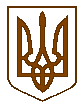 УКРАЇНАМІНІСТЕРСТВО ОХОРОНИ ЗДОРОВ’Я УКРАЇНИХАРКІВСЬКИЙ НАЦІОНАЛЬНИЙ МЕДИЧНИЙ УНІВЕРСИТЕТпросп. Науки, буд.4, м. Харків, 61022тел. (057) 707-73-80; факс (057) 700-41-32е-mail:meduniver@knmu.edu.ua;meduniver@knmu.kharkov.uaweb: http://www.knmu.kharkov.uaкод ЄДРПОУ 01896866_________________________________________ на №______________від ____________________Міністерство охорони здоров’я УкраїниВ.о. начальника Управління міжнародного співробітництва та євроінтеграції Олегу Хавронюкувул. Грушевського 7,м. Київ, 01601РекторуХарківського національного медичного університету проф. Валерію Капустникупосада, найменування структурного підрозділуІм’я ПРІЗВИЩЕ